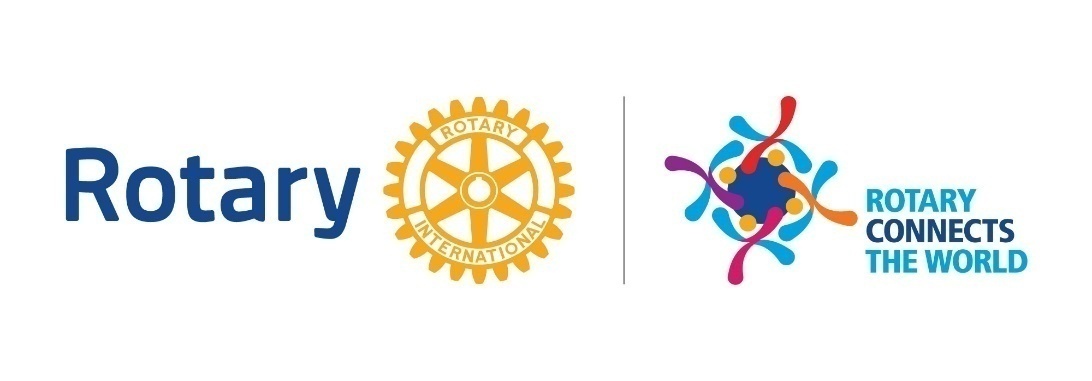 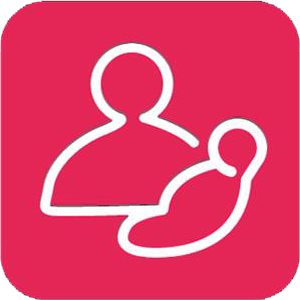 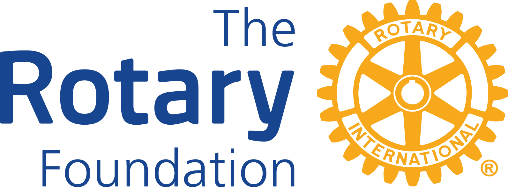 QuestionarioʺGenerati e Ri-generatiʺ- Alimentare la saluteIl numero di persone in sovrappeso od obese nel mondo è superiore a quello di chi soffre la fame?□vero        □falsoTu, come pensi di essere?□normopeso/a□troppo magro/a□in sovrappesoChe cosa mangi a colazione?□cereali da colazione, pane, fette biscottate, ecc.□prodotti da forno o pasticceria □salti la colazioneSe salti la colazione, per quale motivo?□mancanza di tempo□mancanza di appetito□non ho l’abitudineDurante la settimana consumi verdura cotta e cruda?□1 volta al giorno□2-3 volte a settimana□quasi mai, non mi piaceDurante la settimana consumi frutta fresca?□più volte al giorno□4-6 volte a settimana□quasi mai, non mi piace Alla frutta fresca preferisci i succhi di frutta?□si                     □ noConsumi frutta secca?□regolarmente□(2 o 3 volte a settimana)□quasi mai Consumi pesce durante la settimana?□spesso□1-2 volte □ quasi mai, non mi piaceVai spesso ai fast food?□ si                     □ noFai attività fisica?□ si                     □ noSe si, in che forma?□moderata □ vigorosa□intensaQuante volte durante la settimana?□ogni giorno□a giorni alterni□una volta alla settimanaSecondo te, è giusto che si stia a tavola con smartphone e tablet?□ si                     □ noHai mai sentito parlare di KIDMED (dieta mediterranea del bambino)□ si                     □ noLina Ricciardello(delegata distrettuale Salute Materna e Infantile)